Программа мероприятий15 декабряК 16.00 – Заезд участников Праздника на базу отдыха “Изумрудное”17.00 – 19.00 – Тренировка18.00 – 19.00 – Жеребьевка участников Новогоднего Кубка “Нижегородского детского теннисного клуба” в одиночном разряде и “Emerald Cup” в парном разряде18.30 – 20.30 – Ужин20.30 – 21.30 - Дискотека16 декабря9.00 – 11.00 – Завтрак9.30 – 11.20 – Новогодний Кубок “Нижегородского детского теннисного клуба” - Зеленый мяч 10.00 – 11.20 – Теннисный фестиваль для детей 4 – 6 лет 11.30 – 13.00 – Новогодний Кубок “Нижегородского детского теннисного клуба”- Оранжевый мяч11.30 – 13.00 – Новогодний Кубок “Нижегородского детского теннисного клуба”- Красный мяч11.30 – 13.00 – Новогодний Кубок “Нижегородского детского теннисного клуба”- Поролоновый мяч13.00 – 15.00 – Обед15.10 – 16.00 – Новогодняя елка с Дедом Морозом и Снегурочкой для игроков Клуба (на улице)16.00 – 17.00 – Анимационная программа, мастер-класс:  делаем новогодние игрушки из теннисных мячей в детском клубе “Изумрудик”17.15 – 18.30 – “Новогодний переполох! ”:  веселые старты и эстафеты 18.30 – 20.30 – Ужин20.30 – 22.00 – Теннисная дискотека17 декабря9.00 – 11.00 – Завтрак10.00 – 12.00 – Турнир “Emerald Cup”, парный разряд10.00 – 11.00 – Мастер-класс для детей  4 – 8 лет в детском клубе “Изумрудик”12.00 – 13.00 – Товарищеские матчи по мини-футболу 13.00 – 15.00 – Обед15.00 – Отъезд участников Праздника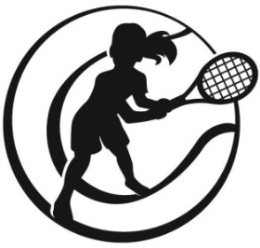 New Year Tennis Party 2017